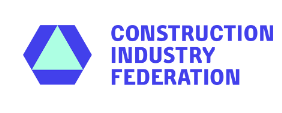 Contributor:  Sinéad Shinkins (EHS Manager, John Cradock Ltd)H.S.A. Statistics for Work Related Accidents in 2023 showed incident triggers such as being struck by vehicles/vehicle collisions (13 fatalities) continue to be one of the leading causes of work-related fatalities in Ireland.  It is important that the construction industry continues to focus on providing a safe place of work for employees to reduce the number of fatalities as work related fatalities can be prevented. (Sinéad Shinkins, EHS Manager, John Cradock Ltd)  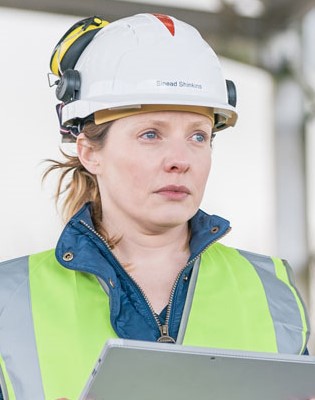 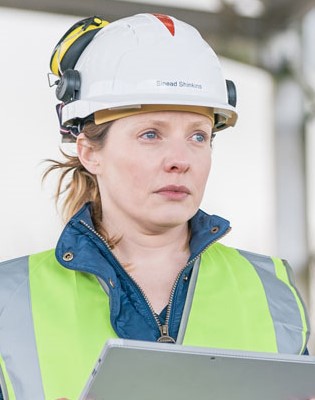 DescriptionHazards:Machine Moving Parts			Moving Material					Mobile Plant					Lone Working					Confined Spaces					Other Workers in Area				Members of Public in Area			Reversing/Tipping loadsElectrical Services overhead	Driver not being able to see 1 metre out & 1 metre up off ground around the machine	Control Measures:High Vis Vest will be worn by all personnel so as to be seen by plant operators.Mobile plant will be guided into place where all round vision is not possible & in tight locations.All plant operators will be trained to CSCS level & will have Safe Pass.All plant will have amber flashing beacons, & shall be maintained in full working order.Work will not take place alone in isolated areas.Warning signs posted relating to the use of mobile plant in the area.Auxiliary Safety Devices; amber flashing beacon, movement alarm, left wing mirror mounted front of drivers door, right wing mirror mounted off extended mounting on right side of cab/mounted off handrail for maintenance access, rear mounted CCTV, such that the operator can see 1 metre out & 1 metre up from ground level of the machine in all cases, including to the rear where the operator can see behind him/her.  Plant shall be fully maintained & halted for repair as required.Overhead services shall be highlighted & protected.Maintenance carried out by competent personnel only. Machine arms or entrapment points propped.No Lone Working.Use of mobile phones while operating plant is strictly prohibited.The machine tested at manufacture & thoroughly examined every 12 months where used as a lifting appliance.Update of GA2 form of weekly inspection where used as a lifting appliance.Any machine left unattended must have the ignition key removed.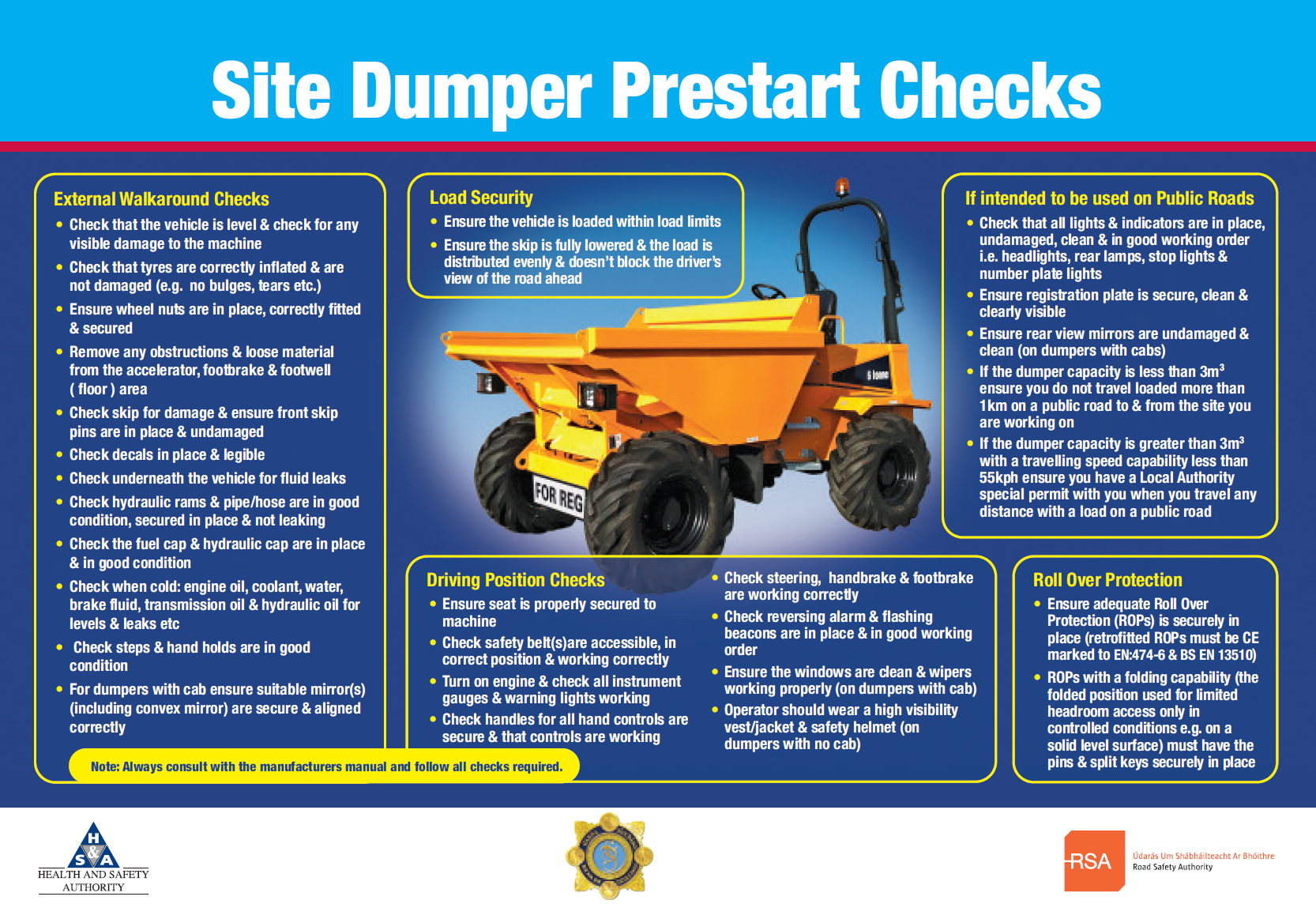 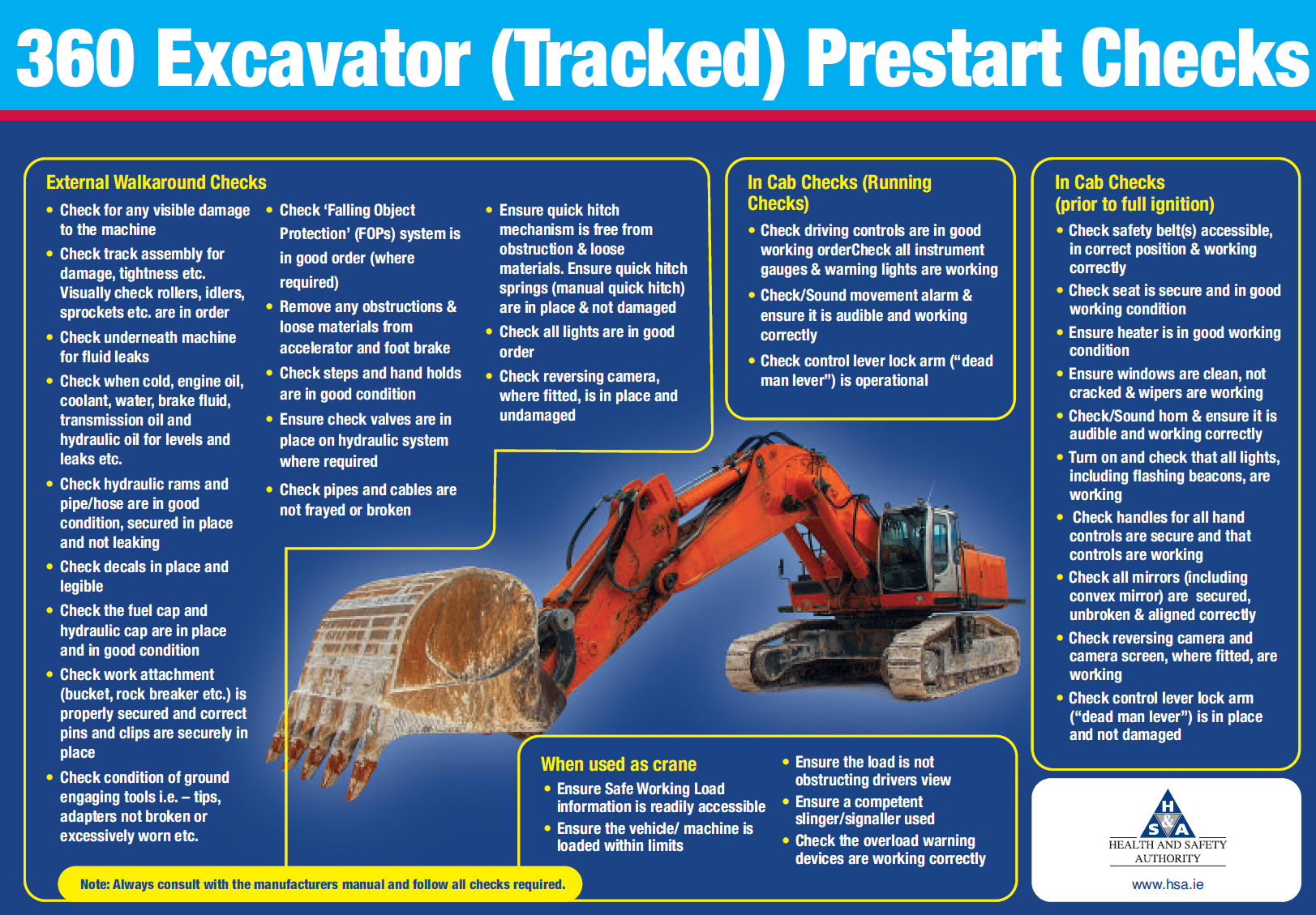 